Nous vous servons ce Soir au Menu du samedi 19 septembre                                                                49 euro pp  Prix clients extérieur   -  Suggestion d’apéritif  Crémant de la Moselle 8,50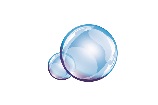 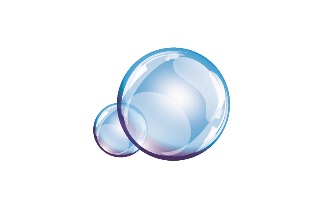 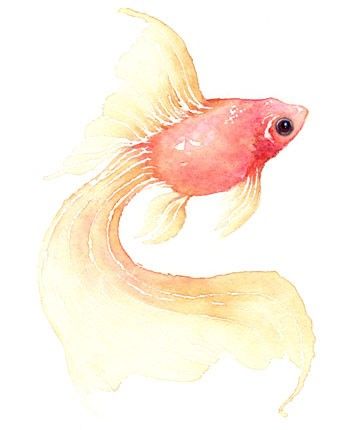 Foie d’Oie fait maison et sa brioche dorée                                                                      Gänseleberpastete vom Hause, Napftoast gegrilltou bienRavioles de Homard et julienne de légumes, Sauce homardine                                             Hummerravioli ,fein geschnittenes Gemüse, Hummersauce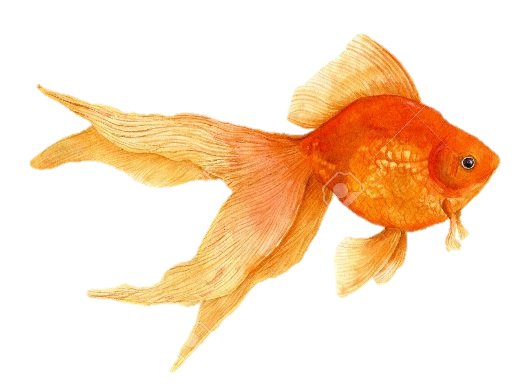 ****Sorbet citron arrosé****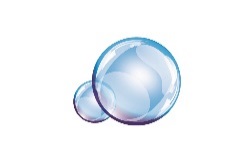 Filet de Bar sur lit de légumes, façon Couscous, semoule de blé                                             Wolfsbarch auf Gemüse, Couscous-Art, Griesou bienFilet de Bœuf Limousin rôti en entier, dressé en éventail, sauce aux trompettes des bois, duo de carottes jaunes et orange pommes allumettes                                                                       Rinderfilet mit Waldtrompetern, Karottengemüse, pommes allumettes****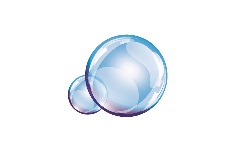 Les fromages de la ferme Schmalen de Berdorf ****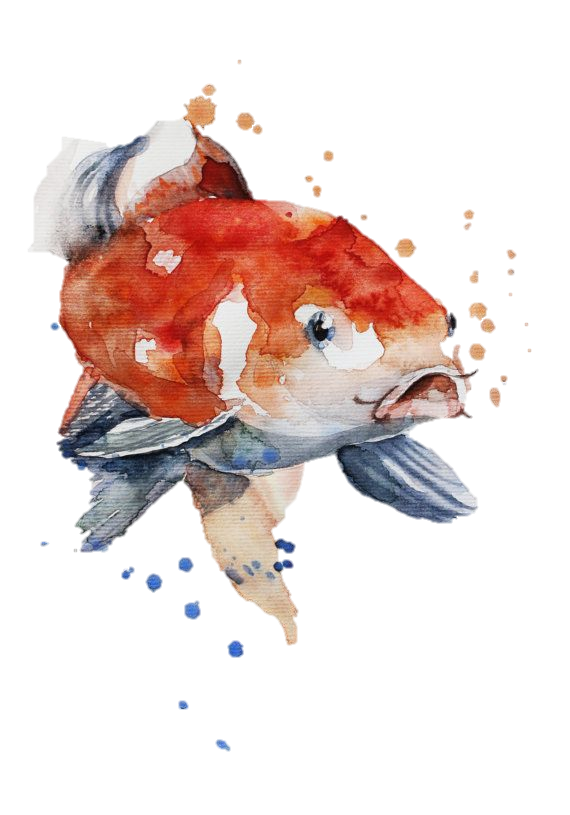 Glace vanille et poires à la crème de Cassis de Beaufort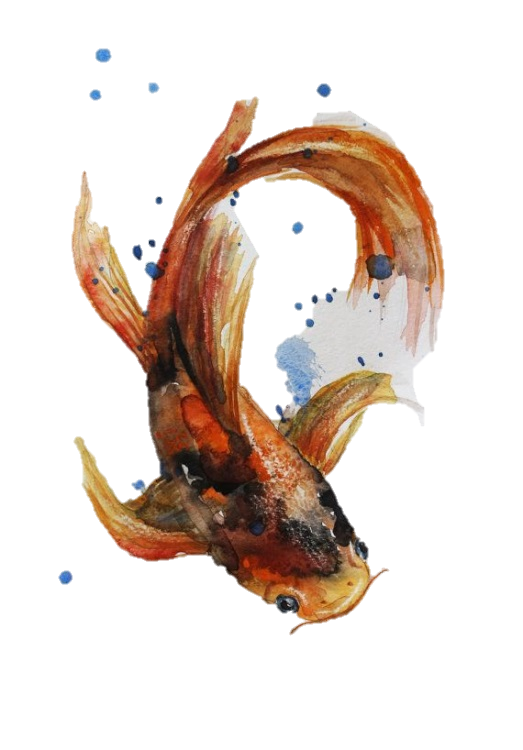 ou bienDélice au fromage blanc et vanille, au cœur de mangues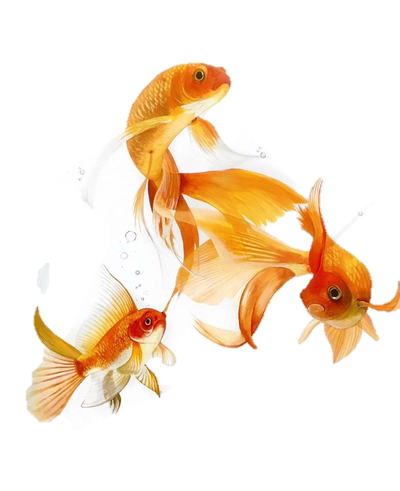 